1.  การวาดภาพถ่ายทอดบุคลิกตัวละคร	การวาดภาพถ่ายทอดบุคลิกตัวละครหมายถึง การวาดภาพเพื่อแสดงให้เห็นถึงความแตกต่างทางบุคลิกภาพของหน้าตา รูปร่าง อุปนิสัย เพศและวัย ได้อย่างสอดคล้องกับลักษณะที่ถูกกำหนดมาในเนื้อหาเรื่องราวตามที่พรรณนาไว้ในบทประพันธ์หรือจากเรื่องเล่านั้นๆ   โดยมากจะเขียนถ่ายทอดออกมาเป็นภาพคนที่มีลักษณะเหมือนจริงตามธรรมชาติ และมีบ้างที่เป็นภาพแบบการ์ตูนเพื่อสนองตอบในรสนิยมและวัยที่ต่างกัน 2.  ความหมายและประเภทของการ์ตูน	ความหมายของการ์ตูน  “การ์ตูน” มาจากภาษาอังกฤษว่า  cartoon  หมายถึง ภาพวาดต่างๆที่วาดขึ้นโดยไม่เน้นให้เหมือนกับความเป็นจริงทั้งหมด โดยจะตัดทอนรายละเอียดออกมา ภาพการ์ตูนจึงเขียนขึ้นด้วยลายรูปเส้นแบบง่ายๆ โดยเน้นคุณลักษณะพิเศษของรูปร่าง กริยา ท่าทาง หน้าต่าง ของคน สัตว์ วัตถุสิ่งของ ฯลฯ   การ์ตูนจัดเป็นงานทัศนศิลป์ เพราะเป็นงานศิลปะที่รับรู้ได้ทางการมองเห็น การ์ตูนนั้นมักใช้ประกอบในงานต่างๆ ทั้งการ์ตูนประกอบหนังสือ  ภาพยนตร์ แผ่นป้ายโฆษนา ฯลฯ3.  ลักษณะของภาพวาดการ์ตูน  มีดังนี้       	3.1  แบบธรรมชาติ  เป็นแบบที่อิงลักษณะความเป็นธรรมชาติของสรรพสิ่งต่างๆ ทั้งในลักษณะที่มีสัดส่วนเหมือนหรือคล้ายธรรมชาติ ในลักษณะแบบยืดสัดส่วนและหดสัดส่วน  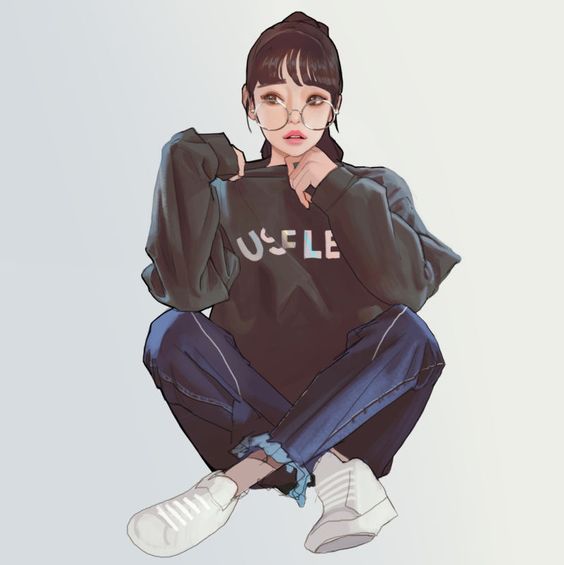 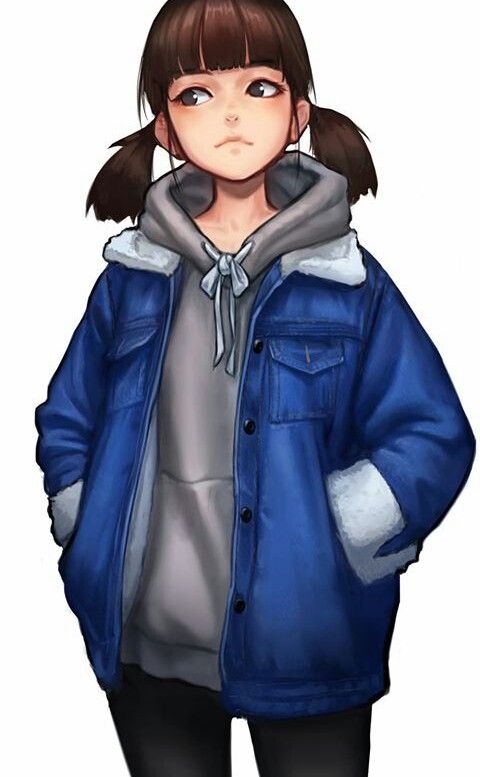 	3.2 แบบเหนือธรรมชาติ  เป็นแบบที่สร้างสรรค์ขึ้นตามจินตนาการเหนือรูปแบบที่พบเห็นในธรรมชาติทั่วไป  แต่อาจได้แรงใจมาจากสิ่งที่มีอยู่จริงหรือคิดขึ้นใหม่ก็ได้  เช่น  โดเรมอน  โดนัลดั๊ก  เป็นต้น 4.  ประเภทของการ์ตูนการ์ตูนแบ่งออกได้เป็น ๓ ประเภท ดังนี้4.1 การ์ตูนล้อเลียน เป็นภาพที่มีความผิดเพี้ยนหรือเกินกว่าความเป็นจริง โดยล้อเลียนลักษณะเฉพาะของผู้ที่เป็นแบบในการวาด ส่วนมากจะเป็นภาพล้อเลียนบุคคลสำคัญในแวดวงต่างๆ เล่น บุคคลสำคัญทางการเมือง นักแสดง นักร้องที่มีชื่อเสียง4.2 การ์ตูนประกอบเรื่อง เป็นการ์ตูนที่วาดขึ้นเพื่อประกอบเนื้อหาของข้อเขียนต่างๆ เช่น ประกอบสื่อทางการศึกษา สื่อสิ่งพิมพ์ต่างๆ และประกอบสื่อการโฆษณา เป็นต้น4.3  การ์ตูนภาพยนตร์ เป็นภาพการ์ตูนที่เขียนแสดงอิริยาบถในท่านิ่งหลายภาพ ซึ่งค่อยๆ เปลี่ยนท่าทางไปทีละนิด แล้วนำไปถ่ายทำด้วยเทคนิคการถ่ายภาพยนตร์หรือใช้คอมพิวเตอร์สร้างสรรค์ทำให้ภาพนั้นเคลื่อนไหวได้คล้ายมีชีวิตมีลักษณะของภาพที่สมจริง มีลักษณะของกายวิภาคแสง-เงา และรายละเอียดที่ชัดเจนการสื่อสารของภาพวาดบุคลิกตัวละคร  แสดงออกได้  2  ทาง คือสีหน้าและท่าทางสีหน้า  คือการแสดงออกทางส่วนประกอบของใบหน้า ได้แก่ คิ้ว ตา จมูก ปาก และหู ซึ่งจะช่วยสื่อสารให้เรารับรู้ถึงอารมณ์ความรู้สึกของตัวละครนั้น เช่น ดีใจ เสียใจ และโกรธ เป็นต้นส่วนประกอบของใบหน้าที่มีบทบาทสำคัญในการให้ความรู้สึกทางอารมณ์มีอยู่ 3 อย่าง ได้แก่ คิ้ว ตา และปาก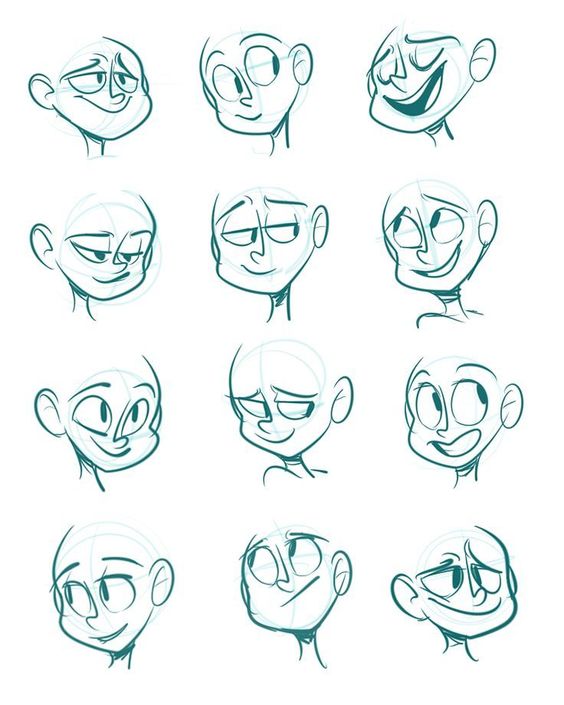 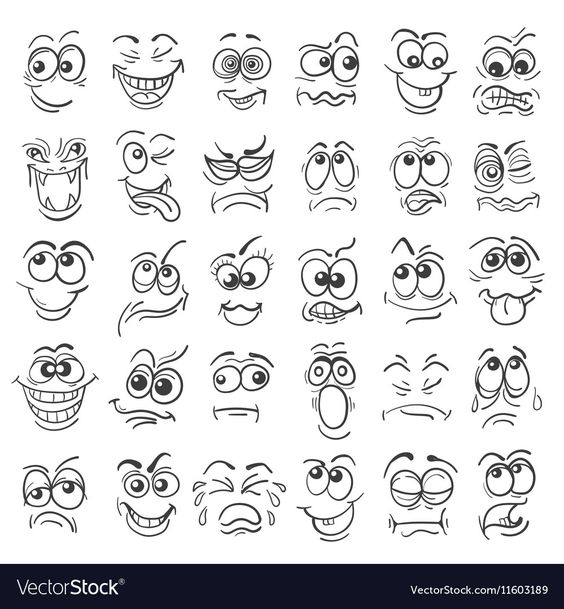 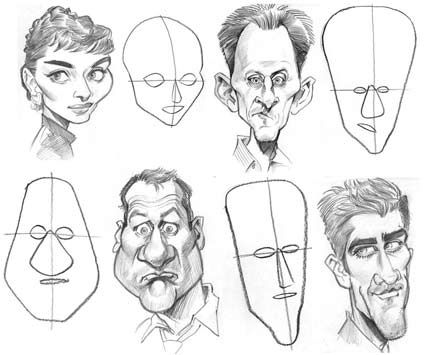 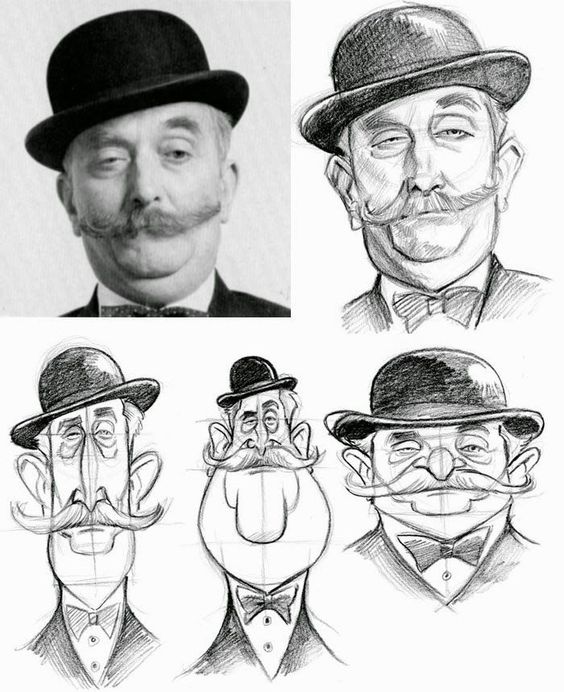      2. ท่าทาง คือสิ่งที่บอกว่าตัวละครนั้นกำลังทำอะไรอยู่ และยังเป็นสิ่งช่วยเสริมน้ำหนักความชัดเจนแสดงให้เห็นสีหน้าเด่นชัดขึ้น เช่น ดีใจออกนอกหน้าจนกระโดดตัวลอย เป็นต้น 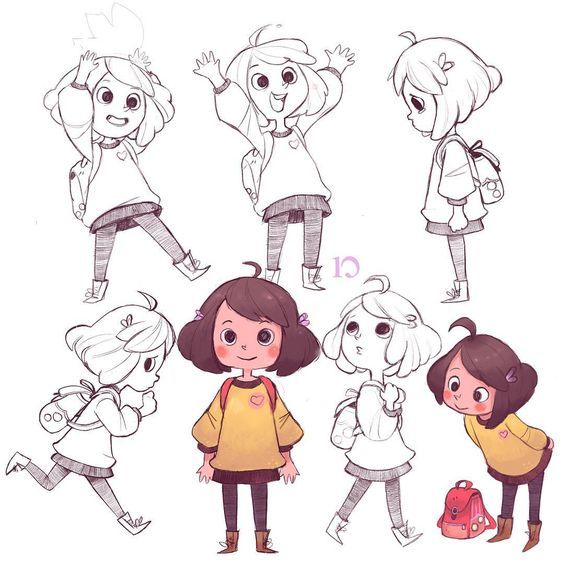 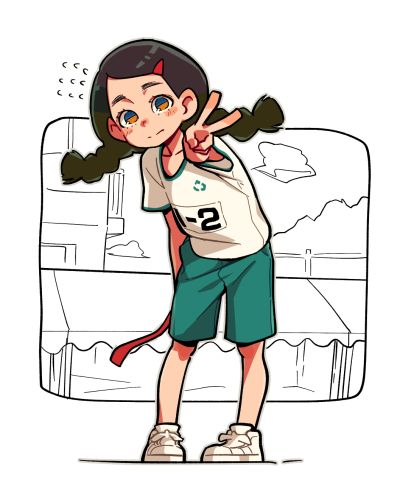 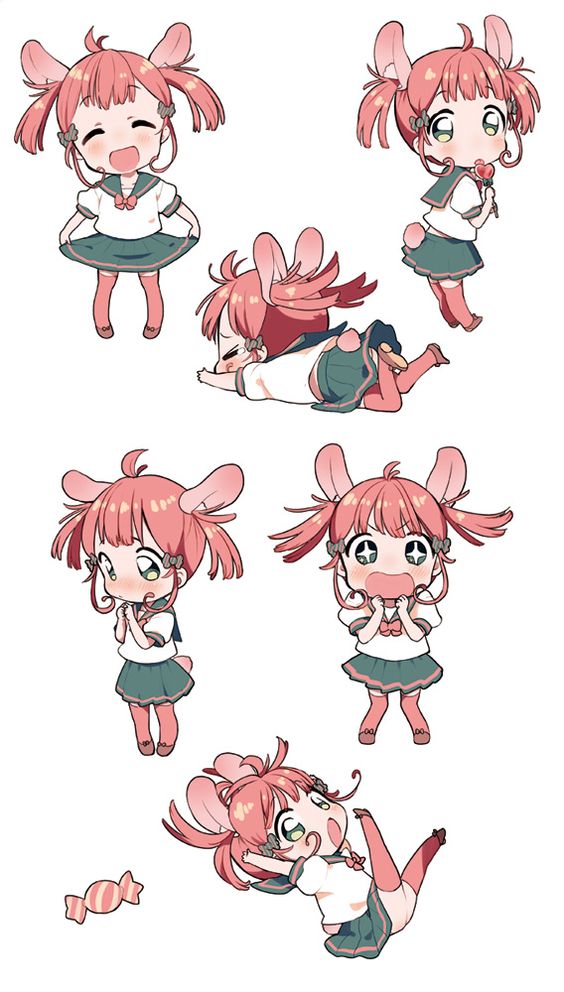 การเขียนภาพการ์ตูน   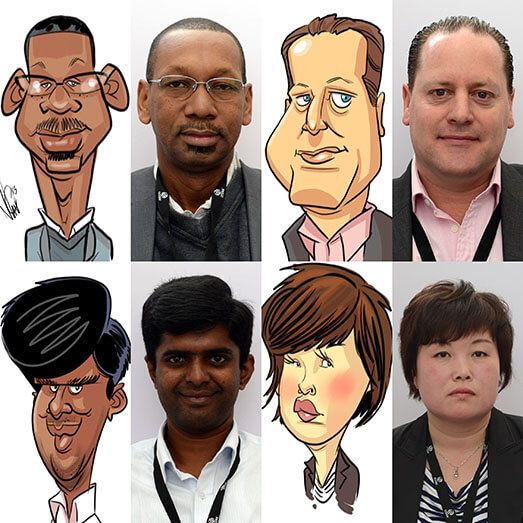 ขั้นตอนการเขียนภาพการ์ตูน มีดังนี้	1. กำหนดแนวคิด เริ่มจากการจินตนาการถึงการ์ตูนว่าต้องการวาดออกมาในรูปแบบใดจับประเด็นของจุดประสงค์ที่ต้องการให้ตัวละครนั้นๆ มีลักษณะเด่นอย่างไร เช่น เถ้าแก่อาเสี่ยผู้มีอันจะกิน จะมีลักษณะรูปร่างอ้วนท้วม ดวงตาเล็ก คนชรามีลักษณะหลังงอ ใบหน้าเหี่ยวย่น ผมขาว และโจรผู้ร้ายมีคิ้วหนา ตาดุดันไว้หนวดเครา เป็นต้น    	2. กำหนดโครงสร้าง โดยการร่างภาพที่จะวาดเป็นโครงสร้างภาพรวม ด้ายเส้นและรูปทรงเรขาคณิตหรือรูปทรงต่างๆ ผสมผสานกัน    	3.กำหนดความรู้สึก คือการถ่ายทอดอารมณ์ความรู้สึกที่ผู้เขียนต้องการให้ปรากฏในภาพการ์ตูนนั้นเพื่อให้ผู้ชมทราบว่าตัวการ์ตูนเหล่านั้นมีอารมณ์ความรู้สึกอย่างไร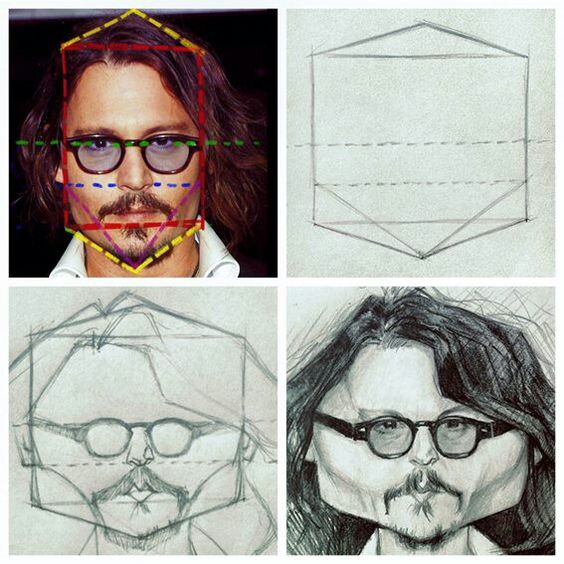 